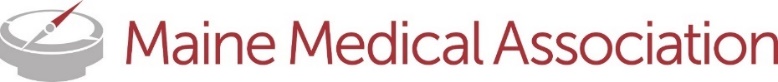 SURVEYOR ACCREDITATION MATERIALS REVIEW FORMThis document is to be used in reviewing the Self-Study Report submitted by providers and compiling the evidence provided by the Performance-in-Practice Structured Abstract and Attachments.  While completing the accreditation materials review, identify missing or unclear information from the submitted materials to formulate questions to ask during the Survey Interview and additional materials to request.Core Accreditation CriteriaStandards for Integrity and IndependenceACCME PoliciesProvider #:Provider Name:Surveyor:Date:MISSION (formerly Criterion 1)MISSION (formerly Criterion 1)MISSION (formerly Criterion 1)MISSION (formerly Criterion 1)In the Self Study Report Did the provider describe…Surveyor ResponseIn the Performance-in-PracticeA CME Mission Statement with results articulated in terms of changes in competence, performance, or patient outcomes?Y    N  No evidence is requested for this Criterion in the PIPIf no, indicate what was found:If no, indicate what was found:No Mission StatementOR Missing Expected ResultsAND/ OR Expected Results not articulated in term of changes in Competence, Performance, or POWhat Questions will you ask in the Surveyor Interview?What Questions will you ask in the Surveyor Interview?What Questions will you ask in the Surveyor Interview?What Questions will you ask in the Surveyor Interview?Additional MaterialsRequest Additional Materials for Mission?Y   What Additional 
Materials Are 
to be Requested?In the Interview: If the Criterion was discussed, describe the discussion.In the Interview: If the Criterion was discussed, describe the discussion.In the Interview: If the Criterion was discussed, describe the discussion.In the Interview: If the Criterion was discussed, describe the discussion.Surveyor Notes/Comments Surveyor Notes/Comments Surveyor Notes/Comments Surveyor Notes/Comments PROGRAM ANALYSIS (formerly Criterion 12)PROGRAM ANALYSIS (formerly Criterion 12)PROGRAM ANALYSIS (formerly Criterion 12)PROGRAM ANALYSIS (formerly Criterion 12)In the Self Study Report Did the provider …Surveyor ResponseIn the Performance-in-Practice…gather data or information and conduct a program-based analysis on the degree to which the CME mission of the provider has been met?Y    N  No evidence is requested for this Criterion in the PIPIf no, the provider did not:If no, the provider did not:Gather data or information about changes in competence, performance, or patient outcomes per their missionConduct a program-based analysisDescribe the degree to which the mission has been metWhat Questions will you ask in the Surveyor Interview?What Questions will you ask in the Surveyor Interview?What Questions will you ask in the Surveyor Interview?What Questions will you ask in the Surveyor Interview?Additional MaterialsRequest Additional Materials for Program Analysis?Y   What Additional 
Materials Are 
to be Requested?In the Interview: If the Criterion was discussed, describe the discussion.In the Interview: If the Criterion was discussed, describe the discussion.In the Interview: If the Criterion was discussed, describe the discussion.In the Interview: If the Criterion was discussed, describe the discussion.Surveyor Notes/Comments Surveyor Notes/Comments Surveyor Notes/Comments Surveyor Notes/Comments PROGRAM IMPROVEMENTS (formerly Criterion 13)PROGRAM IMPROVEMENTS (formerly Criterion 13)PROGRAM IMPROVEMENTS (formerly Criterion 13)PROGRAM IMPROVEMENTS (formerly Criterion 13)In the Self Study Report Did the provider describe …Surveyor ResponseIn the Performance-in-Practice…that it identifies, plans, and implements the needed or desired changes in the overall program that are required to improve on its ability to meet the CME mission?Y    N  No evidence is requested for this Criterion in the PIPIf no, the provider did not:If no, the provider did not:Identify changes that were made in the overall programDescribe plans for making changes in the overall programWhat Questions will you ask in the Surveyor Interview?What Questions will you ask in the Surveyor Interview?What Questions will you ask in the Surveyor Interview?What Questions will you ask in the Surveyor Interview?Additional MaterialsRequest Additional Materials for Program Improvements?Y   What Additional 
Materials Are 
to be Requested?In the Interview: If the Criterion was discussed, describe the discussion.In the Interview: If the Criterion was discussed, describe the discussion.In the Interview: If the Criterion was discussed, describe the discussion.In the Interview: If the Criterion was discussed, describe the discussion.Surveyor Notes/Comments Surveyor Notes/Comments Surveyor Notes/Comments Surveyor Notes/Comments EDUCATIONAL NEEDS (formerly Criterion 2)EDUCATIONAL NEEDS (formerly Criterion 2)EDUCATIONAL NEEDS (formerly Criterion 2)EDUCATIONAL NEEDS (formerly Criterion 2)EDUCATIONAL NEEDS (formerly Criterion 2)In the Self Study Report Did the provider describe …Surveyor ResponseIn the Performance-in-PracticeSurveyor Response…that it identifies the educational needs (knowledge, competence, or performance) that underlie the professional practice gaps of their own learners?Y    N  Does the evidence in the majority of the PIPs support compliance with this Criterion?Y    N  If no, the provider’s description did not include:If no, the provider’s description did not include:If no, the PIPs did not include:If no, the PIPs did not include:How professional practice gaps are identifiedIdentification of Professional Practice GapsHow educational needs that underlie the gaps of provider’s learners are identifiedEducational needs that underlie the professional practice gap of provider’s learnersEducational needs articulated in terms of knowledge, competence, or performanceEducational needs articulated in terms of knowledge, competence, or performanceWhat Questions will you ask in the Surveyor Interview?What Questions will you ask in the Surveyor Interview?What Questions will you ask in the Surveyor Interview?What Questions will you ask in the Surveyor Interview?Additional MaterialsRequest Additional Materials for Educational Needs?Y   What Additional 
Materials Are 
to be Requested?In the Interview: If the Criterion was discussed, describe the discussion.In the Interview: If the Criterion was discussed, describe the discussion.In the Interview: If the Criterion was discussed, describe the discussion.In the Interview: If the Criterion was discussed, describe the discussion.Surveyor Notes/Comments Surveyor Notes/Comments Surveyor Notes/Comments Surveyor Notes/Comments DESIGNED TO CHANGE (formerly Criterion 3)DESIGNED TO CHANGE (formerly Criterion 3)DESIGNED TO CHANGE (formerly Criterion 3)DESIGNED TO CHANGE (formerly Criterion 3)DESIGNED TO CHANGE (formerly Criterion 3)In the Self Study Report Did the provider describe …Surveyor ResponseIn the Performance-in-PracticeSurveyor Response…the generation of activities/educational interventions designed to change competence, performance, or patient outcomes as described in the provider’s mission statement?Y    N  Does the evidence in the majority of the PIPs support compliance with this Criterion?Y    N  If no, the provider’s description did not include:If no, the provider’s description did not include:If no, the PIP descriptions did not include:If no, the PIP descriptions did not include:How activities are designed to change competence, performance, or patient outcomes as described in their CME mission statementActivities designed to change competence, performance, or patient outcomes as described in their CME mission statementWhat Questions will you ask in the Surveyor Interview?What Questions will you ask in the Surveyor Interview?What Questions will you ask in the Surveyor Interview?What Questions will you ask in the Surveyor Interview?Additional MaterialsRequest Additional Materials for Designed to Change?Y   What Additional 
Materials Are 
to be Requested?In the Interview: If the Criterion was discussed, describe the discussion.In the Interview: If the Criterion was discussed, describe the discussion.In the Interview: If the Criterion was discussed, describe the discussion.In the Interview: If the Criterion was discussed, describe the discussion.Surveyor Notes/Comments Surveyor Notes/Comments Surveyor Notes/Comments Surveyor Notes/Comments APPROPRIATE FORMATS (formerly Criterion 5)APPROPRIATE FORMATS (formerly Criterion 5)APPROPRIATE FORMATS (formerly Criterion 5)APPROPRIATE FORMATS (formerly Criterion 5)APPROPRIATE FORMATS (formerly Criterion 5)In the Self Study Report Did the provider describe …Surveyor ResponseIn the Performance-in-PracticeSurveyor Response…how they choose educational formats that are appropriate for the setting, objectives, and desired results of the activity?Y    N  Does the evidence in the majority of the PIPs support compliance with this Criterion?Y    N  If no, describe in the comments.If no, describe in the comments.If no, describe in the comments.If no, describe in the comments.What Questions will you ask in the Surveyor Interview?What Questions will you ask in the Surveyor Interview?What Questions will you ask in the Surveyor Interview?What Questions will you ask in the Surveyor Interview?Additional MaterialsRequest Additional Materials for Educational Formats?Y   What Additional 
Materials Are 
to be Requested?In the Interview: If the Criterion was discussed, describe the discussion.In the Interview: If the Criterion was discussed, describe the discussion.In the Interview: If the Criterion was discussed, describe the discussion.In the Interview: If the Criterion was discussed, describe the discussion.Surveyor Notes/Comments Surveyor Notes/Comments Surveyor Notes/Comments Surveyor Notes/Comments COMPETENCIES (formerly Criterion 6)COMPETENCIES (formerly Criterion 6)COMPETENCIES (formerly Criterion 6)COMPETENCIES (formerly Criterion 6)COMPETENCIES (formerly Criterion 6)In the Self Study Report Did the provider describe …Surveyor ResponseIn the Performance-in-PracticeSurveyor Response… how the activities are developed in the context of desirable physician attributes (e.g., IOM competencies, ACGME competencies)?Y    N  Does the evidence in the majority of the PIPs support compliance with this Criterion?Y    N  If no, describe in the comments.If no, describe in the comments.If no, describe in the comments.If no, describe in the comments.What Questions will you ask in the Surveyor Interview?What Questions will you ask in the Surveyor Interview?What Questions will you ask in the Surveyor Interview?What Questions will you ask in the Surveyor Interview?Additional MaterialsRequest Additional Materials for Competencies?Y   What Additional 
Materials Are 
to be Requested?In the Interview: If the Criterion was discussed, describe the discussion.In the Interview: If the Criterion was discussed, describe the discussion.In the Interview: If the Criterion was discussed, describe the discussion.In the Interview: If the Criterion was discussed, describe the discussion.Surveyor Notes/Comments Surveyor Notes/Comments Surveyor Notes/Comments Surveyor Notes/Comments ANALYZES CHANGE (formerly Criterion 11)ANALYZES CHANGE (formerly Criterion 11)ANALYZES CHANGE (formerly Criterion 11)ANALYZES CHANGE (formerly Criterion 11)ANALYZES CHANGE (formerly Criterion 11)In the Self Study Report Did the provider describe …Surveyor ResponseIn the Performance-in-PracticeSurveyor Response…that it analyzes changes in learners’ competence, performance or patient outcomes achieved as a result of its overall program’s accredited activities?Y    N  Does the evidence in the majority of the PIPs support compliance with this Criterion?Y    N  If no, the provider did not include:If no, the provider did not include:If no, the PIPs did not include:If no, the PIPs did not include:A description of the methods used to obtain data on change in learner’s competence, performance, or patient outcomesA description of the methods used to obtain data on change in learner’s competence, performance, or patient outcomesConclusions as to whether or not learner competence, performance or patient outcomes changed as a result of the overall program’s activitiesCompiled or summative data regarding changes achieved in learner’s competence or performance or patient outcomes for each activity (Attachment 7)What Questions will you ask in the Surveyor Interview?What Questions will you ask in the Surveyor Interview?What Questions will you ask in the Surveyor Interview?What Questions will you ask in the Surveyor Interview?Additional MaterialsRequest Additional Materials for Analyzes Change?Y   What Additional 
Materials Are 
to be Requested?In the Interview: If the Criterion was discussed, describe the discussion.In the Interview: If the Criterion was discussed, describe the discussion.In the Interview: If the Criterion was discussed, describe the discussion.In the Interview: If the Criterion was discussed, describe the discussion.Surveyor Notes/Comments Surveyor Notes/Comments Surveyor Notes/Comments Surveyor Notes/Comments STANDARD 1:  Ensure Content is Valid(formerly Criterion 10 (SCS 5.2) & Clinical Content Validation Policies)STANDARD 1:  Ensure Content is Valid(formerly Criterion 10 (SCS 5.2) & Clinical Content Validation Policies)STANDARD 1:  Ensure Content is Valid(formerly Criterion 10 (SCS 5.2) & Clinical Content Validation Policies)STANDARD 1:  Ensure Content is Valid(formerly Criterion 10 (SCS 5.2) & Clinical Content Validation Policies)STANDARD 1:  Ensure Content is Valid(formerly Criterion 10 (SCS 5.2) & Clinical Content Validation Policies)In the Self Study Report Did the provider describe …Surveyor ResponseIn the Performance-in-PracticeSurveyor Response…that it ensures that their education is fair and balanced and that any clinical content presented supports safe, effective patient care?Y    N  Does the evidence in the PIPs support compliance with this Standard?Y    N  If no, the provider did not describe how it ensures:If no, the provider did not describe how it ensures:If no, the PIPs did not provide:If no, the PIPs did not provide:Recommendations are based on current science, evidence, and clinical reasoningA Clinical Content Validation document (Attachment 6)Content presents a fair and balanced view of diagnostic and therapeutic optionsEvidence that education is fair and balanced in its activities (Attachment 6)  (Explain below)All scientific research presented conforms to the standards of experimental design, data collection, analysis, and interpretationEvidence that education is fair and balanced in its activities (Attachment 6)  (Explain below)New and evolving topics are clearly identifiedExplanation:Explanation:New and evolving topics that are not, or not yet, adequately based on current science, evidence, and clinical reasoning are not advocated for or promotedExplanation:Explanation:Education does not promote recommendations, treatment, or manners of practicing healthcare that are determined to have risks or dangers that outweigh the benefits or are known to be ineffective in the treatment of patients.Explanation:Explanation:What Questions will you ask in the Surveyor Interview?What Questions will you ask in the Surveyor Interview?What Questions will you ask in the Surveyor Interview?What Questions will you ask in the Surveyor Interview?Additional MaterialsRequest Additional Materials for Standard 1?Y   What Additional 
Materials Are 
to be Requested?In the Interview: If the Standard was discussed, describe the discussion.In the Interview: If the Standard was discussed, describe the discussion.In the Interview: If the Standard was discussed, describe the discussion.In the Interview: If the Standard was discussed, describe the discussion.Surveyor Notes/Comments Surveyor Notes/Comments Surveyor Notes/Comments Surveyor Notes/Comments STANDARD 2Prevent Commercial Bias and Marketing in Accredited Continuing Education(includes parts of former Criterion 7 (SCS 1) & Criterion 10)STANDARD 2Prevent Commercial Bias and Marketing in Accredited Continuing Education(includes parts of former Criterion 7 (SCS 1) & Criterion 10)STANDARD 2Prevent Commercial Bias and Marketing in Accredited Continuing Education(includes parts of former Criterion 7 (SCS 1) & Criterion 10)STANDARD 2Prevent Commercial Bias and Marketing in Accredited Continuing Education(includes parts of former Criterion 7 (SCS 1) & Criterion 10)STANDARD 2Prevent Commercial Bias and Marketing in Accredited Continuing Education(includes parts of former Criterion 7 (SCS 1) & Criterion 10)In the Self Study Report Did the provider describe …Surveyor ResponseIn the Performance-in-PracticeSurveyor Response…that it protects learners from commercial bias and marketing?Y    N  Does the evidence in the PIPs support compliance with this Standard?Y    N  If no, the provider did not describe how it ensures:If no, the provider did not describe how it ensures:If no, the PIPs did not provide evidence that the provider:If no, the PIPs did not provide evidence that the provider:All decisions related to the planning, faculty selection, delivery, and evaluation of accredited education are made without any influence or involvement from the owners and employees of an ineligible companyEnsures that all decisions related to the planning, faculty selection, delivery, and evaluation of accredited education are made without any influence or involvement from owners and employees of ineligible companies (C7 SCS 1)Faculty do not actively promote or sell products or services that serve their professional or financial interests during accredited educationExplain:Explain:How it obtains the explicit consent of individual learners if it shares the names and contact information with ineligible companiesExplain:Explain:What Questions will you ask in the Surveyor Interview?What Questions will you ask in the Surveyor Interview?What Questions will you ask in the Surveyor Interview?What Questions will you ask in the Surveyor Interview?Additional MaterialsRequest Additional Materials for Standard 2?Y   What Additional 
Materials Are 
to be Requested?In the Interview: If the Standard was discussed, describe the discussion.In the Interview: If the Standard was discussed, describe the discussion.In the Interview: If the Standard was discussed, describe the discussion.In the Interview: If the Standard was discussed, describe the discussion.Surveyor Notes/Comments Surveyor Notes/Comments Surveyor Notes/Comments Surveyor Notes/Comments STANDARD 3:  Part 1 - IdentificationIdentify, Mitigate, and Disclose Relevant Financial Relationships(formerly Criterion 7 (SCS 2.1))STANDARD 3:  Part 1 - IdentificationIdentify, Mitigate, and Disclose Relevant Financial Relationships(formerly Criterion 7 (SCS 2.1))STANDARD 3:  Part 1 - IdentificationIdentify, Mitigate, and Disclose Relevant Financial Relationships(formerly Criterion 7 (SCS 2.1))STANDARD 3:  Part 1 - IdentificationIdentify, Mitigate, and Disclose Relevant Financial Relationships(formerly Criterion 7 (SCS 2.1))STANDARD 3:  Part 1 - IdentificationIdentify, Mitigate, and Disclose Relevant Financial Relationships(formerly Criterion 7 (SCS 2.1))In the Self Study Report (Q.14-18)Did the provider describe …Surveyor ResponseIn the Performance-in-PracticeSurveyor Response… that it identifies relevant financial relationships with ineligible companies for all persons in control of content. Y    N  Does the evidence in the PIPs support compliance with this Standard?Y    N  If no, the provider did not describe how it ensures:If no, the provider did not describe how it ensures:If no, the PIPs did not:If no, the PIPs did not:Describe how it collects information from all planners, faculty, and others in control of educational contentDescribe how the employees/owners of ineligible companies it uses met one of the exceptions in Standard 3.2Describe that it instructed individuals to disclose all financial relationships for the past 12 months (through 2021)Provide a completed example of the mechanism used to identify relevant financial relationships of all individuals in control of content (Attachment 1)Describe and/or show that it instructed individuals to disclose all financial relationships for the past 24 months (beginning in 2022)Show that it instructed individuals to disclose all financial relationships for the past 12 months (for activities through 2021) (Attachment 1)Show that it includes the definition of “ineligible company” on documents to identify relevant financial relationshipsShow that it instructed individuals to disclose all financial relationships for the past 24 months (for activities in 2022) (Attachment 1)Describe how the employees/owners of ineligible companies it uses in accredited education meet the expectations outlined in Standard 3.2Provide information about all individuals in control of content in the attachment of the Performance in Practice Individuals in Control of Content spreadsheet (Attachment 2)Describe how it determines which financial relationships are relevant to the educational contentProvide information about all individuals in control of content in the attachment of the Performance in Practice Individuals in Control of Content spreadsheet (Attachment 2)What Questions will you ask in the Surveyor Interview?What Questions will you ask in the Surveyor Interview?What Questions will you ask in the Surveyor Interview?What Questions will you ask in the Surveyor Interview?Additional MaterialsRequest Additional Materials for Standard 3, Part 1: Identification?Y   What Additional 
Materials Are 
to be Requested?In the Interview: If the Standard was discussed, describe the discussion.In the Interview: If the Standard was discussed, describe the discussion.In the Interview: If the Standard was discussed, describe the discussion.In the Interview: If the Standard was discussed, describe the discussion.Surveyor Notes/Comments Surveyor Notes/Comments Surveyor Notes/Comments Surveyor Notes/Comments STANDARD 3:  Part 2 - MitigationIdentify, Mitigate, and Disclose Relevant Financial Relationships(formerly Criterion 7 (SCS 1, SCS2, SCS 6.1 – 6.2))STANDARD 3:  Part 2 - MitigationIdentify, Mitigate, and Disclose Relevant Financial Relationships(formerly Criterion 7 (SCS 1, SCS2, SCS 6.1 – 6.2))STANDARD 3:  Part 2 - MitigationIdentify, Mitigate, and Disclose Relevant Financial Relationships(formerly Criterion 7 (SCS 1, SCS2, SCS 6.1 – 6.2))STANDARD 3:  Part 2 - MitigationIdentify, Mitigate, and Disclose Relevant Financial Relationships(formerly Criterion 7 (SCS 1, SCS2, SCS 6.1 – 6.2))STANDARD 3:  Part 2 - MitigationIdentify, Mitigate, and Disclose Relevant Financial Relationships(formerly Criterion 7 (SCS 1, SCS2, SCS 6.1 – 6.2))In the Self Study Report (Q. 19)Did the provider describe …Surveyor ResponseIn the Performance-in-PracticeSurveyor Response… the methods/steps used to mitigate all relevant financial relationships appropriate to the role(s) of the individuals in control of content?Y    N  Does the evidence in the PIPs support compliance with this Standard?Y    N  If no, the provider did not describe:If no, the provider did not describe:If no, the PIPs did not:If no, the PIPs did not:Steps used to mitigate relevant financial relationshipsProvide information about all individuals in control of content in the attachment of the Performance in Practice Individuals in Control of Content spreadsheet (Attachment 2)Steps used to mitigate relevant financial relationships for a particular role (e.g., steps for planners vs. presenters)Show how it mitigated relevant financial relationships for planners (as necessary) (Attachment 2)That mitigation steps will be taken prior to the individuals assuming their rolesShow how it mitigated relevant financial relationships for presenters (as necessary) (Attachment 2)That mitigation steps will be documentedShow how it mitigated relevant financial relationships for others in control of content (as necessary) (Attachment 2)That mitigation steps will be documentedImplement appropriate mitigation steps based on the individual’s role in the activity (Attachment 2)That mitigation steps will be documentedShow that mitigation steps were taken prior to individuals assuming their roles (Attachment 2) What Questions will you ask in the Surveyor Interview?What Questions will you ask in the Surveyor Interview?What Questions will you ask in the Surveyor Interview?What Questions will you ask in the Surveyor Interview?Additional MaterialsRequest Additional Materials for Standard 3, Part 2: Mitigation?Y   What Additional 
Materials Are 
to be Requested?In the Interview: If the Standard was discussed, describe the discussion.In the Interview: If the Standard was discussed, describe the discussion.In the Interview: If the Standard was discussed, describe the discussion.In the Interview: If the Standard was discussed, describe the discussion.Surveyor Notes/Comments Surveyor Notes/Comments Surveyor Notes/Comments Surveyor Notes/Comments STANDARD 3:  Part 3 - DisclosureIdentify, Mitigate, and Disclose Relevant Financial Relationships(formerly Criterion 7 (SCS 1) and (SCS 6.1 – 6.2))STANDARD 3:  Part 3 - DisclosureIdentify, Mitigate, and Disclose Relevant Financial Relationships(formerly Criterion 7 (SCS 1) and (SCS 6.1 – 6.2))STANDARD 3:  Part 3 - DisclosureIdentify, Mitigate, and Disclose Relevant Financial Relationships(formerly Criterion 7 (SCS 1) and (SCS 6.1 – 6.2))STANDARD 3:  Part 3 - DisclosureIdentify, Mitigate, and Disclose Relevant Financial Relationships(formerly Criterion 7 (SCS 1) and (SCS 6.1 – 6.2))STANDARD 3:  Part 3 - DisclosureIdentify, Mitigate, and Disclose Relevant Financial Relationships(formerly Criterion 7 (SCS 1) and (SCS 6.1 – 6.2))In the Self Study Report (Q. 20-21)Did the provider describe …Surveyor ResponseIn the Performance-in-PracticeSurveyor Response… the ways they inform learners of the presence or absence of relevant financial relationships of all individuals in control of content and the methods used to inform learners that all relevant financial relationships have been mitigated?Y    N  Does the evidence in the PIPs support compliance with this Standard?Y    N  If no, the provider did not describe:If no, the provider did not describe:If no, the PIPs did not:If no, the PIPs did not:How learners are informed of the presence or absence of relevant financial relationshipsProvide evidence of the disclosure of the presence or absence of relevant financial relationships (Attachment 3)That disclosures include the names of the individuals with relevant financial relationships, the names of the ineligible companies, and the nature of the relationshipsInclude a statement that indicates the absence of relevant financial relationships when none exist (Attachment 3)How learners will be informed that all relevant financial relationships have been mitigated (after January 1, 2022)Show that disclosures of relevant financial relationships include the names of individuals, names of ineligible companies, and the nature of the relationships (Attachment 3) How learners will be informed that all relevant financial relationships have been mitigated (after January 1, 2022)Show that disclosures include a statement that all relevant financial relationships have been mitigated (for activities in 2022) (as necessary) (Attachment 3)How learners will be informed that all relevant financial relationships have been mitigated (after January 1, 2022)Show that all individuals in control of content were accounted for in the disclosure (Attachments 2 & 3)What Questions will you ask in the Surveyor Interview?What Questions will you ask in the Surveyor Interview?What Questions will you ask in the Surveyor Interview?What Questions will you ask in the Surveyor Interview?Additional MaterialsRequest Additional Materials for Standard 3, Part 3: Disclosure?Y   What Additional 
Materials Are 
to be Requested?In the Interview: If the Standard was discussed, describe the discussion.In the Interview: If the Standard was discussed, describe the discussion.In the Interview: If the Standard was discussed, describe the discussion.In the Interview: If the Standard was discussed, describe the discussion.Surveyor Notes/Comments Surveyor Notes/Comments Surveyor Notes/Comments Surveyor Notes/Comments STANDARD 4:Manage Commercial Support Appropriately(formerly Criterion 7 (SCS 6.3 – 6.5) and Criterion 8)STANDARD 4:Manage Commercial Support Appropriately(formerly Criterion 7 (SCS 6.3 – 6.5) and Criterion 8)STANDARD 4:Manage Commercial Support Appropriately(formerly Criterion 7 (SCS 6.3 – 6.5) and Criterion 8)STANDARD 4:Manage Commercial Support Appropriately(formerly Criterion 7 (SCS 6.3 – 6.5) and Criterion 8)STANDARD 4:Manage Commercial Support Appropriately(formerly Criterion 7 (SCS 6.3 – 6.5) and Criterion 8)In the Self Study Report Did the provider describe …Surveyor ResponseIn the Performance-in-PracticeSurveyor ResponseDoes the provider accept commercial support?(If yes, continue with Standard 4)(If no, continue to Standard 5)Y    N  Did the provider accept commercial support in any of its activities?(If yes, continue with Standard 4)(If no, continue to Standard 5)Y    N  … that it uses commercial support appropriately, as outlined in Standard 4-1?Y    N  Does the evidence in the PIPs support compliance with this Standard?Y    N  If no, the provider did not describe:If no, the provider did not describe:If no, the PIPs did not:If no, the PIPs did not:It makes all decisions regarding commercial supportProvide evidence of the disclosure of commercial support (monetary and in-kind) as presented to learners (Attachment 4) Ineligible companies do not pay directly for any of the expenses related to the education or the learners (1a)Include the name of the ineligible company(ies) and nature of the support in the disclosure to learners (Attachment 4)  When commercial support is used to fund honoraria or travel expenses it is only used for planners, faculty, and others in control of content (1b)Ensure that the disclosure was free from ineligible company corporate or product logos, trade names, or product group messages (Attachment 4) It does not use commercial support to pay for travel, lodging, honoraria, or personal expenses for individual learners or groups of learners (1c)Provide an executed letter of agreement for each commercial support received (Attachment 5) When commercial support is used to defray or eliminate the cost of education it is used for all learners (1d)Show that the agreement included the terms, conditions, and purposes of the commercial support in keeping with the decision-making and disbursement requirements outlined in Standard 4-1 (Attachment 5) …that it appropriately executes an agreement for commercial support (4-2), keeps a record of commercial support (4-3), and appropriately discloses commercial support to learners (4-4)Y    N  Show that the agreement was executed prior to the start of the accredited education (Attachment 5)If no, the provider did not describe that:Show that the agreement was executed prior to the start of the accredited education (Attachment 5)Terms, conditions, and purposes of the commercial support are documented in an agreement between the ineligible company and the provider.Show that the agreement was executed prior to the start of the accredited education (Attachment 5)An agreement is executed prior to the start of the accredited education.Show that the agreement was executed prior to the start of the accredited education (Attachment 5)It keeps a record of the amount or kind of commercial support received and how it was usedShow that the agreement was executed prior to the start of the accredited education (Attachment 5)It discloses to learners the name of the ineligible company that gave commercial support and the nature of the support if it was in-kindShow that the agreement was executed prior to the start of the accredited education (Attachment 5)Commercial support is disclosed to learners prior to learners engaging in education.Show that the agreement was executed prior to the start of the accredited education (Attachment 5)Company logos, trade names or product group messages are not included in disclosures.Show that the agreement was executed prior to the start of the accredited education (Attachment 5)What Questions will you ask in the Surveyor Interview?What Questions will you ask in the Surveyor Interview?What Questions will you ask in the Surveyor Interview?What Questions will you ask in the Surveyor Interview?Additional MaterialsRequest Additional Materials for Standard 4?Y   What Additional 
Materials Are 
to be Requested?In the Interview: If the Standard was discussed, describe the discussion.In the Interview: If the Standard was discussed, describe the discussion.In the Interview: If the Standard was discussed, describe the discussion.In the Interview: If the Standard was discussed, describe the discussion.Surveyor Notes/Comments Surveyor Notes/Comments Surveyor Notes/Comments Surveyor Notes/Comments STANDARD 5:Manage Ancillary Activities Offered in Conjunction with Accredited Continuing Education(formerly Criterion 9 (SCS 4.1 – 4.4))STANDARD 5:Manage Ancillary Activities Offered in Conjunction with Accredited Continuing Education(formerly Criterion 9 (SCS 4.1 – 4.4))STANDARD 5:Manage Ancillary Activities Offered in Conjunction with Accredited Continuing Education(formerly Criterion 9 (SCS 4.1 – 4.4))STANDARD 5:Manage Ancillary Activities Offered in Conjunction with Accredited Continuing Education(formerly Criterion 9 (SCS 4.1 – 4.4))STANDARD 5:Manage Ancillary Activities Offered in Conjunction with Accredited Continuing Education(formerly Criterion 9 (SCS 4.1 – 4.4))In the Self Study Report Did the provider describe …Surveyor ResponseIn the Performance-in-PracticeSurveyor ResponseDoes the provider offer ancillary activities, including advertising, sales, exhibits, or promotion for ineligible companies and/or nonaccredited education with its CME activities?(If yes, continue with questions for Standard 5)(If no, continue to Accreditation Statement)Y    N  Did the provider offer ancillary activities, including advertising, sales, exhibits, or promotion for ineligible companies and/or nonaccredited education with any of its CME activities?(If yes, continue with questions for Standard 5)(If no, continue to Accreditation Statement)Y    N  …that it ensures that accredited education is separate from marketing by ineligible companies and nonaccredited education.Y    N  Does the evidence in the PIPs support compliance with this Standard?Y    N  If no, the provider did not describe that:If no, the provider did not describe that:If no, the PIPs did not:If no, the PIPs did not:The arrangements for commercial exhibits or advertisements do not allow for influence in the planning, delivery, or evaluation of the education.Provide an attachment for Clinical Content Validation (Attachment 6)Arrangements do not interfere with the presentation of the education.Show that commercial exhibits or advertisements were separate from the educational activity through the Clinical Content Validation document (Attachment 6)Arrangements are not a condition of commercial support.Show that commercial exhibits or advertisements were separate from the educational activity through the Clinical Content Validation document (Attachment 6)…how it ensures that learners can easily distinguish between accredited education and other activitiesY    N  Show that commercial exhibits or advertisements were separate from the educational activity through the Clinical Content Validation document (Attachment 6)If no, the provider did not describe that:Show that commercial exhibits or advertisements were separate from the educational activity through the Clinical Content Validation document (Attachment 6)Marketing, exhibits, and nonaccredited education does not occur in the same educational space within 30 minutes before or after the CME activity for a live eventShow that commercial exhibits or advertisements were separate from the educational activity through the Clinical Content Validation document (Attachment 6)Learners are not presented with marketing while engaged in the accredited education activity for print, online, or digital activitiesShow that commercial exhibits or advertisements were separate from the educational activity through the Clinical Content Validation document (Attachment 6)Educational materials do not contain marketing, logos, trade names, or product group messages for ineligible companies Show that commercial exhibits or advertisements were separate from the educational activity through the Clinical Content Validation document (Attachment 6)Ensures that ineligible companies do not provide access to, or distribute accredited education to learnersShow that commercial exhibits or advertisements were separate from the educational activity through the Clinical Content Validation document (Attachment 6)What Questions will you ask in the Surveyor Interview?What Questions will you ask in the Surveyor Interview?What Questions will you ask in the Surveyor Interview?What Questions will you ask in the Surveyor Interview?Additional MaterialsRequest Additional Materials for Standard 5?Y   What Additional 
Materials Are 
to be Requested?In the Interview: If the Standard was discussed, describe the discussion.In the Interview: If the Standard was discussed, describe the discussion.In the Interview: If the Standard was discussed, describe the discussion.In the Interview: If the Standard was discussed, describe the discussion.Surveyor Notes/Comments Surveyor Notes/Comments Surveyor Notes/Comments Surveyor Notes/Comments ACCREDITATION STATEMENTACCREDITATION STATEMENTACCREDITATION STATEMENTACCREDITATION STATEMENTACCREDITATION STATEMENTIn the Self Study Report Did the provider describe …Surveyor ResponseIn the Performance-in-PracticeSurveyor Response…that it ensures the accreditation statement is included on all materials intended for learners?Y    N  Does the evidence in the majority of the PIPs support compliance with this Policy?Y    N  If no, provide an explanation:If no, provide an explanation:If no, the PIPs did not include:If no, the PIPs did not include:Explanation: Explanation: Evidence that accreditation statements are included on materials intended for learners (Attachment 8)Explanation: Explanation: Correct language in the accreditation statement (Attachment 8)What Questions will you ask in the Surveyor Interview?What Questions will you ask in the Surveyor Interview?What Questions will you ask in the Surveyor Interview?What Questions will you ask in the Surveyor Interview?Additional MaterialsRequest Additional Materials for Accreditation Statement?Y   What Additional 
Materials Are 
to be Requested?In the Interview: If the Policy was discussed, describe the discussion.In the Interview: If the Policy was discussed, describe the discussion.In the Interview: If the Policy was discussed, describe the discussion.In the Interview: If the Policy was discussed, describe the discussion.Surveyor Notes/Comments Surveyor Notes/Comments Surveyor Notes/Comments Surveyor Notes/Comments ACTIVITY AND ATTENDANCE RECORDS RETENTIONACTIVITY AND ATTENDANCE RECORDS RETENTIONACTIVITY AND ATTENDANCE RECORDS RETENTIONACTIVITY AND ATTENDANCE RECORDS RETENTIONIn the Self Study Report Did the provider describe …Surveyor ResponseIn the Performance-in-PracticeNo evidence is requested for this policy in the PIP.…that it has mechanisms in place to record and verify participation for six years from the date of the CME activity?Y    N  In the Performance-in-PracticeNo evidence is requested for this policy in the PIP.If no, the provider did not:If no, the provider did not:In the Performance-in-PracticeNo evidence is requested for this policy in the PIP.Describe that it has a mechanism to record and verify physician participation In the Performance-in-PracticeNo evidence is requested for this policy in the PIP.Describe that it keeps records for six years from the date of the CME activityIn the Performance-in-PracticeNo evidence is requested for this policy in the PIP.Provide an example of the information or report the mechanism can produce for an individual participant (Attachment 3)In the Performance-in-PracticeNo evidence is requested for this policy in the PIP.Describe that it has a mechanism in place to ensure activity/files for CME planning and presentation are retained for the current accreditation term or twelve months, whichever is longerIn the Performance-in-PracticeNo evidence is requested for this policy in the PIP.What Questions will you ask in the Surveyor Interview?What Questions will you ask in the Surveyor Interview?What Questions will you ask in the Surveyor Interview?What Questions will you ask in the Surveyor Interview?Additional MaterialsRequest Additional Materials for Accreditation Statement?Y   What Additional 
Materials Are 
to be Requested?In the Interview: If the Policy was discussed, describe the discussion.In the Interview: If the Policy was discussed, describe the discussion.In the Interview: If the Policy was discussed, describe the discussion.In the Interview: If the Policy was discussed, describe the discussion.Surveyor Notes/Comments Surveyor Notes/Comments Surveyor Notes/Comments Surveyor Notes/Comments 